Платформа «Программы поддержки бизнеса»Федеральные органы исполнительной властиРуководство пользователяВерсия 1.0.0ИСТОРИЯ ИЗМЕНЕНИЯСОДЕРЖАНИЕО РУКОВОДСТВЕ ПОЛЬЗОВАТЕЛЯ	4НАЗНАЧЕНИЕ И ОСНОВНЫЕ ФУНКЦИИ	5Назначение Сервиса	5Основные функции Сервиса	5ПЕРЕЧЕНЬ ПРОГРАММ ПОДДЕРЖКИ	6СОСТАВ РАЗДЕЛОВ И СТРАНИЦ	7ОПИСАНИЕ ОПЕРАЦИЙ ПОЛЬЗОВАТЕЛЯ В СЕРВИСЕ	8Авторизация пользователя	8Обзор элементов главного экрана	10Работа со списком кредитов	11Просмотр карточки кредита	14Просмотр истории кредита	16Экспорт реестра кредитов	16О РУКОВОДСТВЕ ПОЛЬЗОВАТЕЛЯВ настоящем руководстве приводится описание операций пользователя сервиса «Программы поддержки бизнеса» (далее – Сервис). Сервис разработан на основе Цифровой платформы распределенного реестра ФНС России и обслуживает государственные меры (программы) поддержки бизнеса.Сервис предназначен для сбора и обработки консолидированных данных о выданных кредитах юридическим лицам и индивидуальным предпринимателям в рамках организованных государством мер поддержки бизнеса. Меры поддержки доводятся через кредитные организации, которые получают аккредитацию от регуляторов мер поддержки.Общий контроль мер поддержки и направление отчетности в Правительство России осуществляют Федеральные органы исполнительной власти России (далее – ФОИВ). Настоящее руководство адресовано сотрудникам ФОИВ, использующим Сервис в рамках исполнения своих рабочих функций.В настоящем руководстве используются следующие способы обозначения сведений обязательного или рекомендательного характера (таблица 1):Таблица 1 – Способы обозначения сведенийНАЗНАЧЕНИЕ И ОСНОВНЫЕ ФУНКЦИИНазначение СервисаНазначением Сервиса является формирование консолидированных сводных данных о кредитах, оформленных кредитными организациями в рамках государственных программ поддержки бизнеса. Сервис обеспечивает возможность ранжирования консолидированных данных о кредитах в разрезе программам поддержки, ИНН и ОКВЭД заявителей, значению сумм заключенных кредитных соглашений.Консолидация данных достигается посредством внесения в Сервис кредитными организациями данных по кредитам, оформленным в рамках программ поддержки.Основные функции СервисаСервис позволяет сотруднику ФОИВ реализовать следующие функции:просмотр списка льготных кредитов, зарегистрированных в Сервисе аккредитованными кредитными организациями;фильтрация и сортировка списка льготных кредитов в разрезе различных параметров;отслеживание и индикация дублирующих кредитов по комбинации значений ИНН заявителя и кода программы поддержки;просмотр карточки заведенных ранее льготных кредитов;просмотр истории изменений кредита;экспорт реестра льготных кредитов, внесенных в Сервис аккредитованными кредитными организациями.ПЕРЕЧЕНЬ ПРОГРАММ ПОДДЕРЖКИПеречень программ поддержки, по которым ведется учет данных в Сервисе, приведен в таблице 2:Таблица 2 – Перечень обслуживаемых в Сервисе программ поддержкиСОСТАВ РАЗДЕЛОВ И СТРАНИЦВ Сервисе реализованы следующие интерфейсы сотрудника ФОИВ (таблица 3):Таблица 3 – Пользовательские интерфейсы сотрудника ФОИВОПИСАНИЕ ОПЕРАЦИЙ ПОЛЬЗОВАТЕЛЯ В СЕРВИСЕАвторизация пользователяРабота с Сервисом доступна для зарегистрированных пользователей. Для доступа к Сервису необходимо открыть браузер и перейти по ссылке на веб-страницу приложения.При переходе по ссылке открывается окно авторизации пользователя в Сервис (рисунок 1). В окне авторизации пользователь вводит логин и пароль от своей учетной записи и нажимает кнопку «Войти» (или клавишу «Enter» на клавиатуре).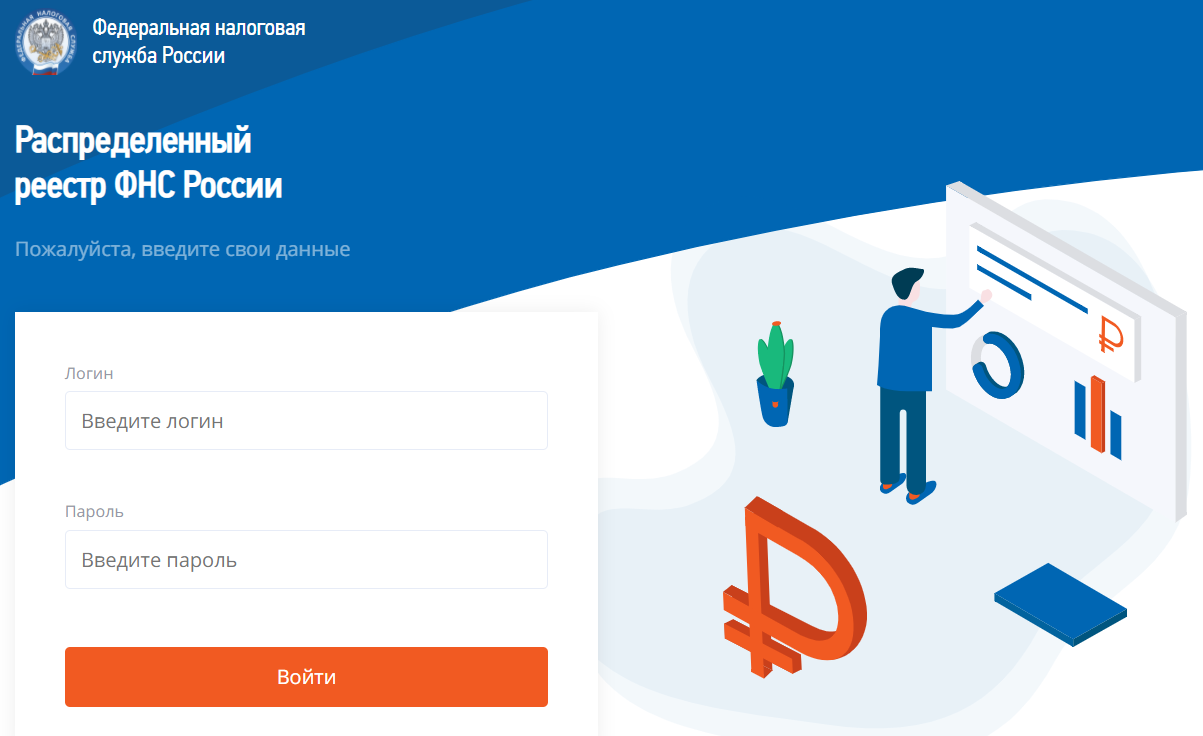 Рисунок 1 – Окно авторизацииПосле успешной авторизации пользователь переходит к экрану выбора приложения, в котором необходимо выбрать виджет «Программы поддержки бизнеса» (рисунок 2).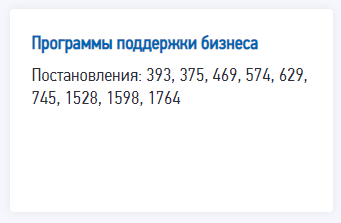 Рисунок 2 – Виджет Сервиса на экране выбора приложенияВ результате выбора приложения осуществляется переход к главному экрану Сервиса.Обзор элементов главного экранаПосле успешной авторизации пользователь переходит на главный экран Сервиса, который представлен на рисунке Ошибка! Не указано имя закладки.: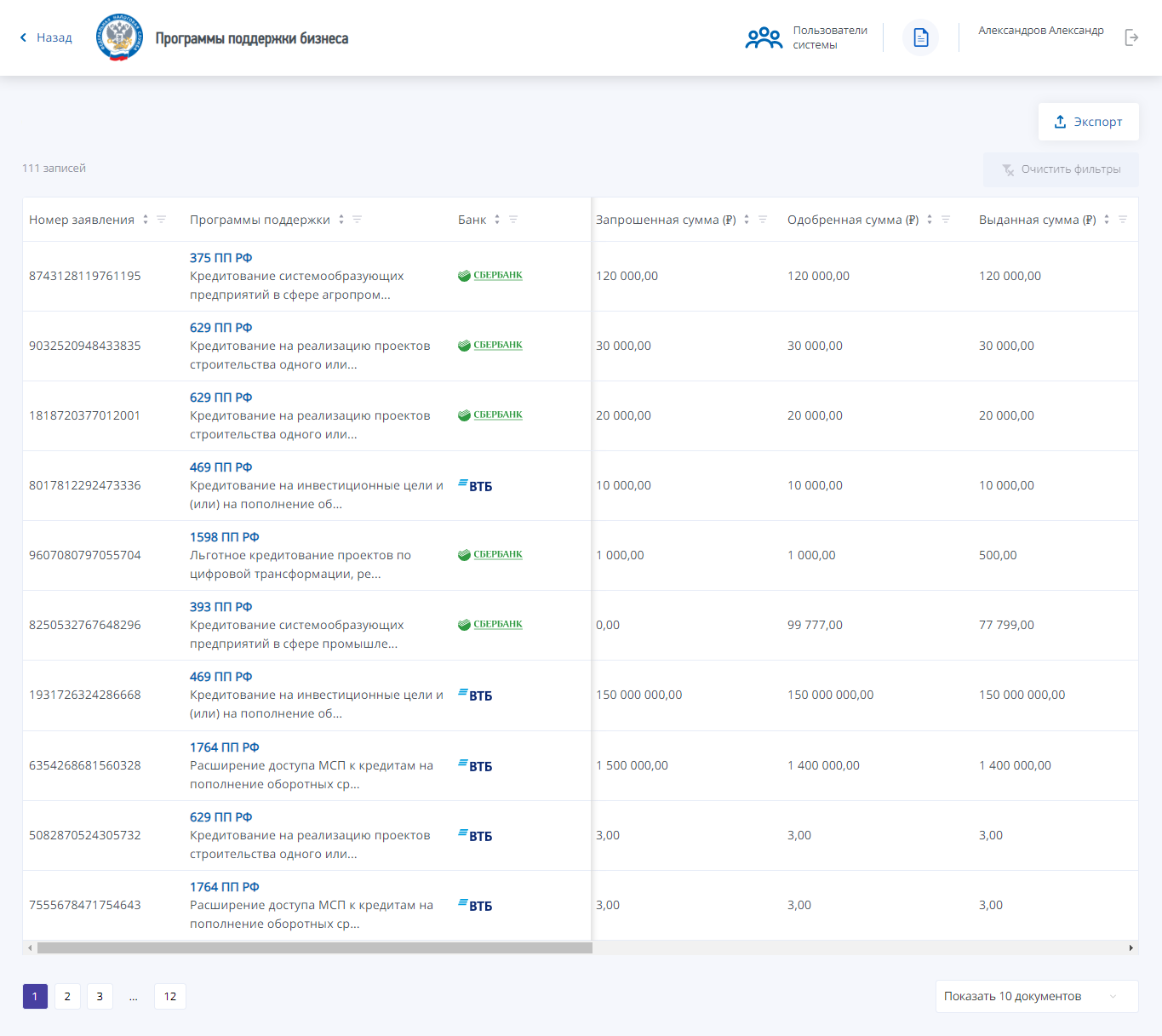 Рисунок 3 – Главный экран СервисГлавный экран Сервиса содержит следующие элементы:Список льготных кредитов, оформленных аккредитованными кредитными организациями. Для перехода в карточку кредита из формы списка необходимо кликнуть по интересующей записи списка.Меню «Экспорт» – вызов функции экспорта реестра кредитов, зарегистрированных в Сервисе аккредитованными кредитными организациями.Работа со списком кредитовСписок всех кредитов содержится на главном экране Сервиса (рисунок 3). Список представлен в табличной форме, имеющей следующий состав полей:«Номер заявления» – уникальный номер кредитного заявления в Сервисе;«Программа поддержки» – код и наименование программы поддержки, по которой оформлен кредит;«Банк» – наименование кредитной организации, оформившей кредит;«Запрошенная сумма» – запрошенная заявителем сумма кредита;«Одобренная сумма» – одобренная сумма кредита;«Выданная сумма» – выданная сумма кредита;«Дата создания» – дата создания кредита в Сервисе;«Заявитель» – наименование организации заявителя;«Дубликат» – признак наличия дубликата записи в Сервисе. Для записей списка, имеющих в Сервисе дубликат, в поле устанавливается признак «Дубликат» (рисунок 4). Для уникальных записей поле не заполняется;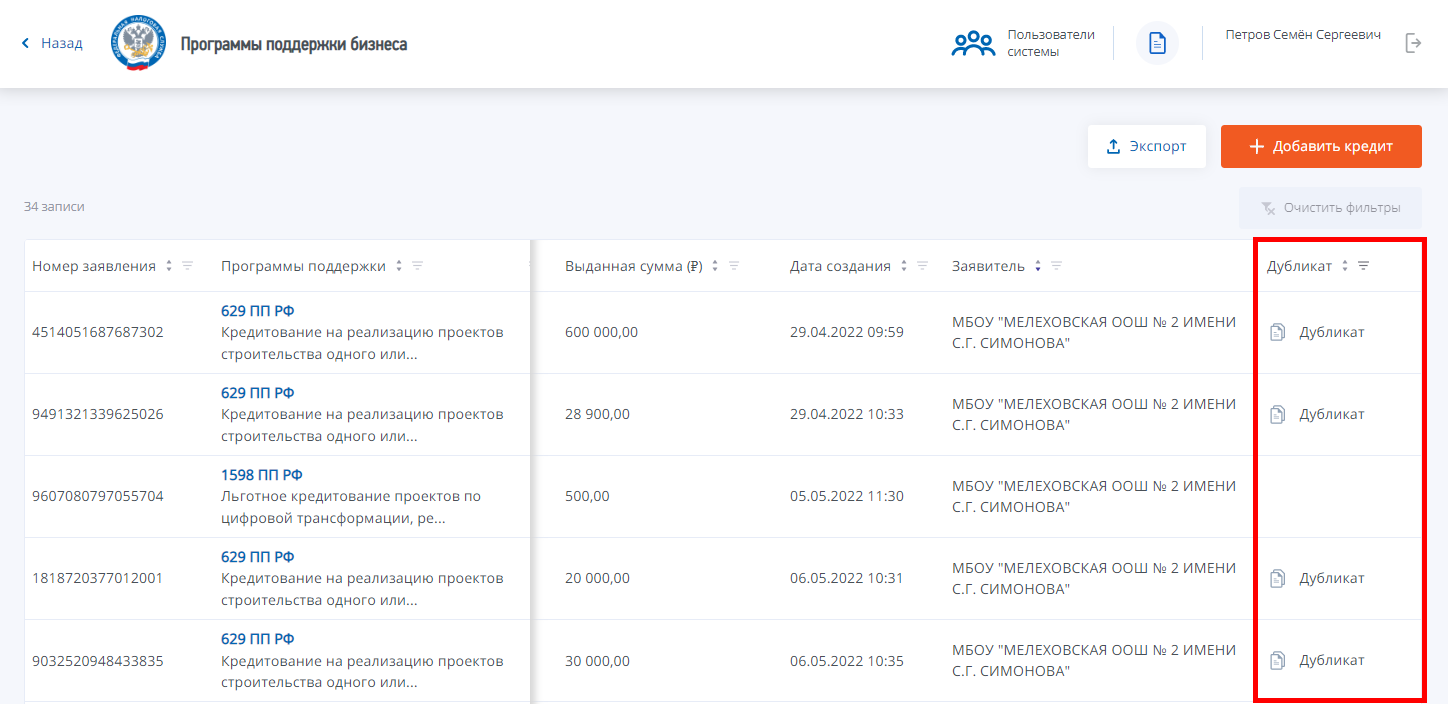 Рисунок 4 – Индикация дублирующих записей в списке кредитов«ИНН в реестре» – признак наличия ИНН заявителя в ЕГРЮЛ;«ИНН» – ИНН организации заявителя;«Дата кредитного соглашения» – дата заключения кредитного соглашения.Пользователь может отфильтровать записи в списке по значению каждого поля. Для этого необходимо заполнить соответствующие полю параметры фильтрации. Параметры фильтрации отображаются при нажатии кнопки  , расположенной рядом с наименованием колонки (рисунок 5):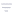 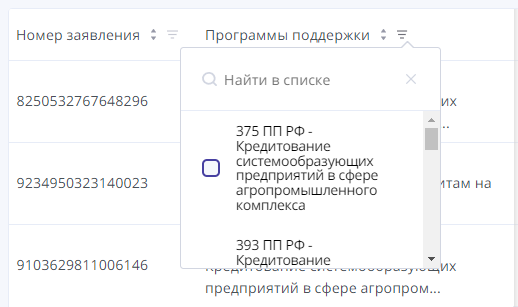 Рисунок 5 – Настройка фильтрации по программам поддержкиПри заполнении параметров фильтрации в список автоматически выводятся записи, соответствующие заданным значениям фильтров. Для отмены настроенных параметров фильтрации необходимо нажать кнопку «Очистить фильтры», расположенную над списком кредитов (рисунок 6):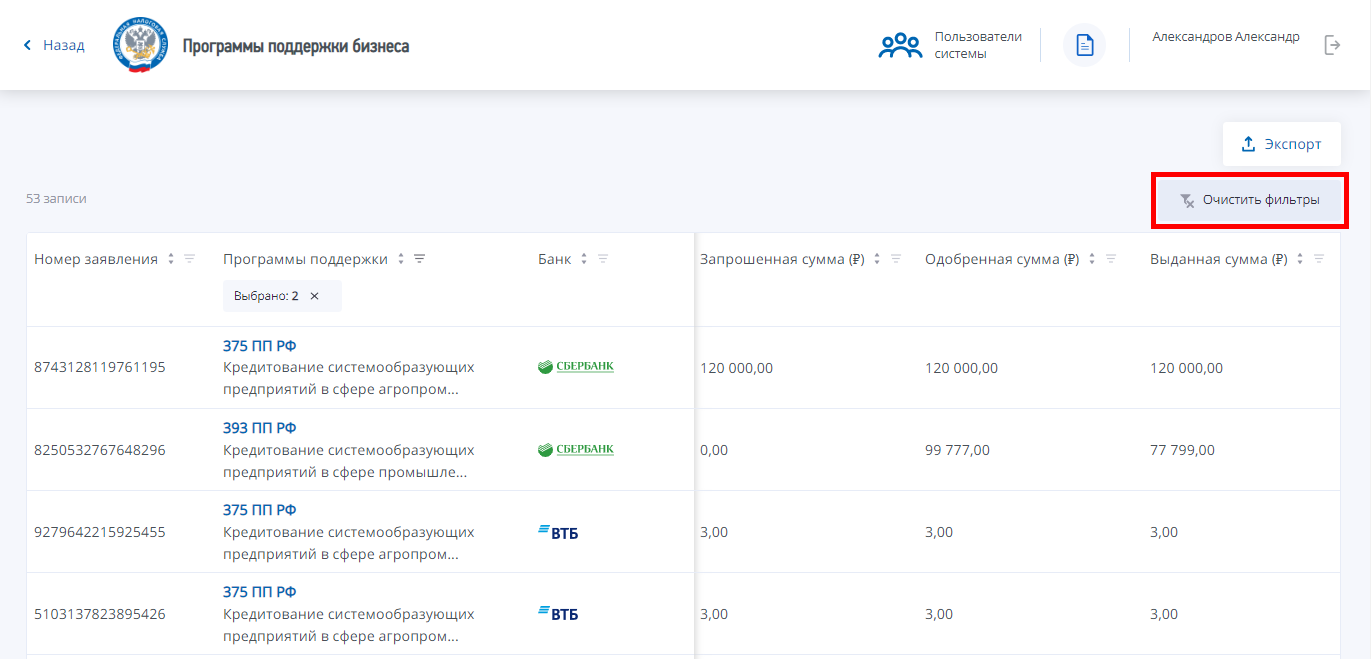 Рисунок 6 – Кнопка «Очистить фильтры»Для удобства работы со списком может использоваться сортировка записей списка. Для этого рядом с наименованием каждой колонки списка предусмотрена кнопка управления сортировкой («Сортировать»). Список единовременно может быть отсортирован по значению только одной колонки списка.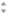 Если кнопка рядом с наименованием колонки (поля) активна и имеет следующий вид:(«Сортировка в прямом порядке») – сортировка списка осуществляется по данной колонке от меньшего значения к большему для числовых значений или в алфавитном порядке для буквенных значений;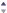 («Сортировка в обратном порядке») – сортировка списка осуществляется по данной колонке от большего значения к меньшему для числовых значений или в обратном алфавитном порядке для буквенных значений.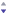 Для переключения между данными режимами сортировки необходимо нажать на кнопку управления сортировкой рядом с наименованием соответствующей колонки. Если кнопка рядом с наименованием колонки неактивна (имеет вид: ), сортировка списка по значениям данной колонки не осуществляется.Просмотр карточки кредитаВ карточке кредита содержится дополнительная информация, не представленная в списке. Для просмотра карточки кредита пользователь находит интересующую запись в списке на главном экране и нажимает на нее.На экране появляется форма просмотра карточки кредита (рисунок 7):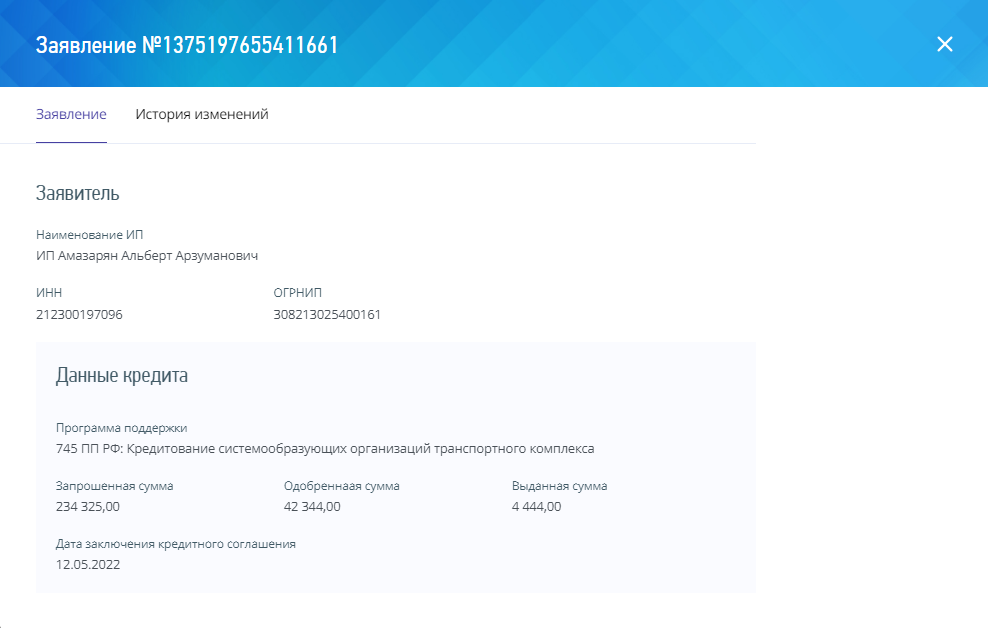 Рисунок 7 – Просмотр карточки кредитаКарточка кредита содержит следующие элементы:Вкладка «Заявление» – на вкладке представлена информация о заявителе и параметрах кредита;Вкладка «История изменений» – список всех изменений, произведенных с кредитом в Сервисе (включая факт создания).На вкладке «Заявление» содержатся группы полей «Заявитель» и «Данные кредита». В группе полей «Заявитель» представлена расширенная информация о заявителе:наименование организации;ИНН;КПП;ОГРН.В группе полей «Данные кредита» содержатся параметры кредита:программа поддержки;запрошенная сумма;одобренная сумма;выданная сумма;дата заключения кредитного соглашения.Просмотр истории кредитаДля просмотра истории кредита необходимо открыть карточку интересующего кредита и перейти на вкладку «История изменений» (рисунок 8):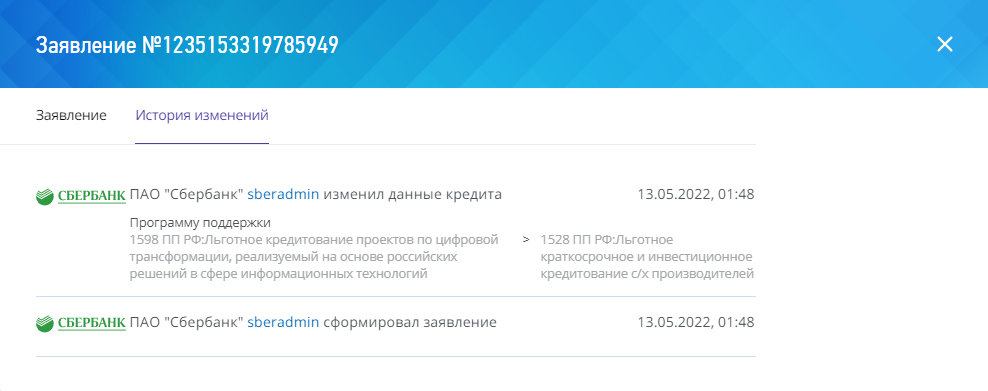 Рисунок 8 – Вкладка «История изменений» карточки кредитаНа вкладке «История изменений» в хронологическом порядке представлена информация об изменениях, произведенных с карточкой кредита в Сервисе:логотип и наименование организации, к которой принадлежит пользователь, внесший изменение;дата и время внесения изменения;логин пользователя, внесшего изменение;описание произведенного изменения с указанием значения до и после внесения изменения.Экспорт реестра кредитовВ Сервисе предусмотрена возможность формирования и экспорта реестра кредитов. В рамках данного процесса осуществляется формирование и экспорт отчетной формы, содержащей список кредитов, зарегистрированных в Сервисе аккредитованными кредитными организациями.Перед выполнением операции пользователь при необходимости может выполнить фильтрацию списка кредитов на главном экране по требуемым параметрам.Доступ к функции осуществляется через меню «Экспорт» на главном экране (рисунок 9):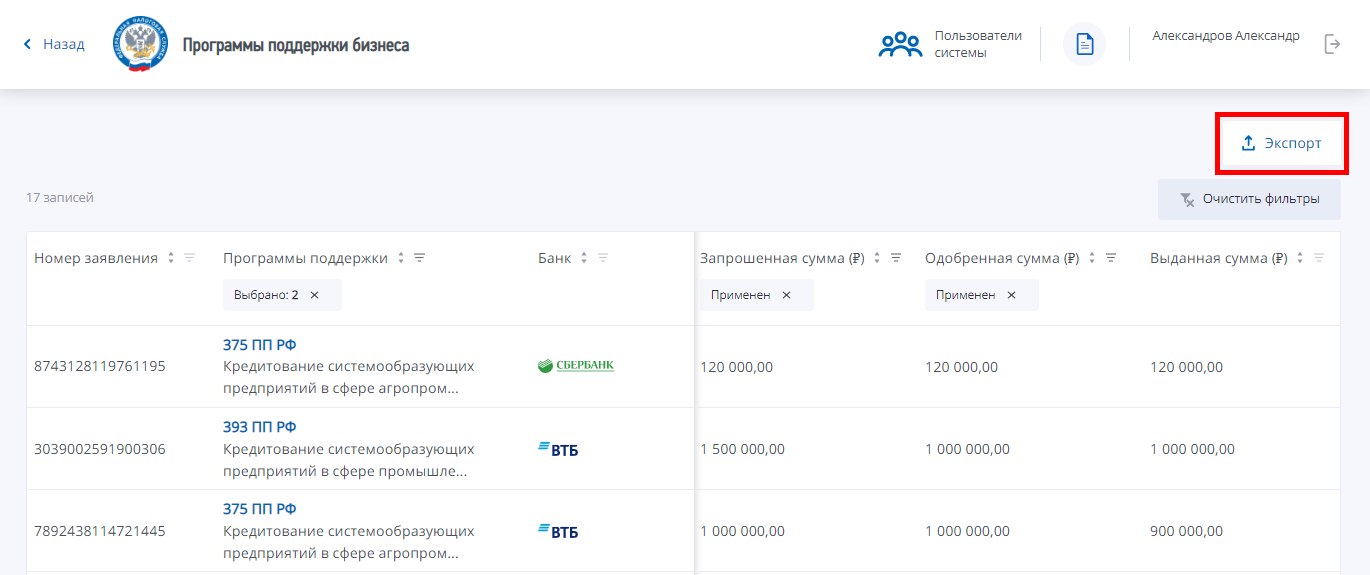 Рисунок 9 – Меню «Экспорт» на главном экранеПользователь открывает меню «Экспорт» и выбирает пункт «Данные о заявлениях». Осуществляется формирование отчетной формы реестра кредитов в виде файла формата XLSX. Список формируется в соответствии с примененными фильтрами.Файл доступен для скачивания на устройство пользователя в модальном окне «Документы» (открывается при нажатии на соответствующую иконку) на главном экране (рисунок 10):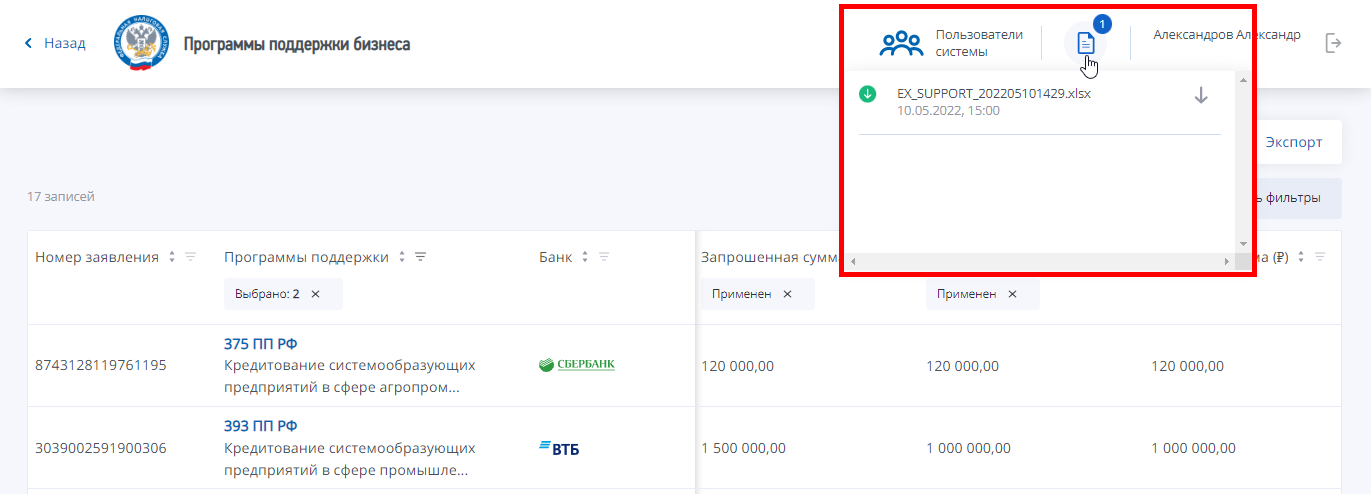 Рисунок 10 – Загрузка отчета с помощью модального окна «Документы»В отчетную форму выводится ключевая информация о кредитах (таблица 4):Таблица 4 – Состав данных реестра кредитовПриложение № 3к Порядку,утвержденному распоряжением ФНС Россииот «___»__________№_______________ВерсияДатаОписаниеАвтор1.0.016.05.2022Cформирована первая версия руководстваWavesУказательПояснениеВНИМАНИЕ!Важные сведения о выполняемых действиях и положениях, на которые необходимо обратить вниманиеПРИМЕЧАНИЕДополнительная информация или рекомендации, которые могут быть учтены в процессе функционирования программного обеспечения№ ППДата Описание ПП37516 марта 2022 г.Кредитование системообразующих предприятий в сфере агропромышленного комплекса39317 марта 2022 г.Кредитование системообразующих предприятий в сфере промышленности и торговли46925 марта 2022 г.Кредитование на инвестиционные цели и (или) на пополнение оборотных средств высокотехнологичным, инновационным субъектам МСП5742 апреля 2022 г.Кредитование системообразующих организаций топливно-энергетического комплекса74523 апреля 2022 г.Кредитование системообразующих организаций транспортного комплекса152829 декабря 2016 г.Льготное краткосрочное и инвестиционное кредитование с/х производителей15985 декабря 2019 г.Льготное кредитование проектов по цифровой трансформации, реализуемых на основе российских решений в сфере информационных технологий75426 апреля 2022 г.Льготное кредитование системообразующих организаций в сфере информационных технологий80430 апреля 2022 г.Льготное кредитование системообразующих организаций в сфере строительства коммерческой недвижимости 8359 мая 2022 г.Льготное кредитование системообразующих организаций жилищно-коммунального хозяйстваИнтерфейсРоли пользователей, имеющих доступ к интерфейсуФункциональность интерфейсаЭкранная форма выбора приложенияСотрудник ФОИВПозволяет сотруднику ФОИВ переходить к интерфейсам доступных приложенийЭкранная форма списка кредитовСотрудник ФОИВПозволяет сотруднику ФОИВ просматривать данные о кредитах, выданных кредитными организациями в рамках программ поддержки бизнесаЭкранная форма карточки кредитаСотрудник ФОИВПозволяет сотруднику ФОИВ просматривать расширенный набор данных о кредитеВНИМАНИЕ!Корректная работа интерактивного сервиса гарантируется только в следующих браузерах: Google Chrome (версии 70 и выше), Mozilla Firefox (версии 70.0 и выше).ПРИМЕЧАНИЕПодробное описание функции экспорта реестра кредитов приведено в разделе «Экспорт реестра кредитов» настоящего руководства.ПРИМЕЧАНИЕДублирующими считаются записи с одинаковой комбинацией значений ИНН заявителя и кода программы поддержки.ПРИМЕЧАНИЕОписание вкладки «История изменений» приведено в разделе «Просмотр истории кредита» настоящего руководства.ПРИМЕЧАНИЕПодробное описание фильтрации списка кредитов приведено в разделе «Работа со списком кредитов» настоящего руководства.Наименование блока данныхСостав полей блока данныхБлок «Данные о заявителе»Организационная формаБлок «Данные о заявителе»Наименование организации/ИПБлок «Данные о заявителе»ИНН организации (ИП)Блок «Данные о заявителе»ОГРН/ОГРНИПБлок «Данные о заявителе»КППБлок «Данные о заявителе»Организация найдена в ЕГРЮЛБлок «Данные о заявлении»Номер заявленияБлок «Данные о заявлении»ДубликатБлок «Данные о заявлении»Код ППБлок «Данные о заявлении»Наименование ППБлок «Данные о заявлении»Дата кредитного соглашения (UTC)Блок «Данные о заявлении»Запрошенная сумма, руб.Блок «Данные о заявлении»Одобренная сумма, руб.Блок «Данные о заявлении»Выданная сумма, руб.Блок «Данные о заявлении»Дата и время создания заявления (UTC)Блок «Банк»Название банкаБлок «Технические данные»ID заявления